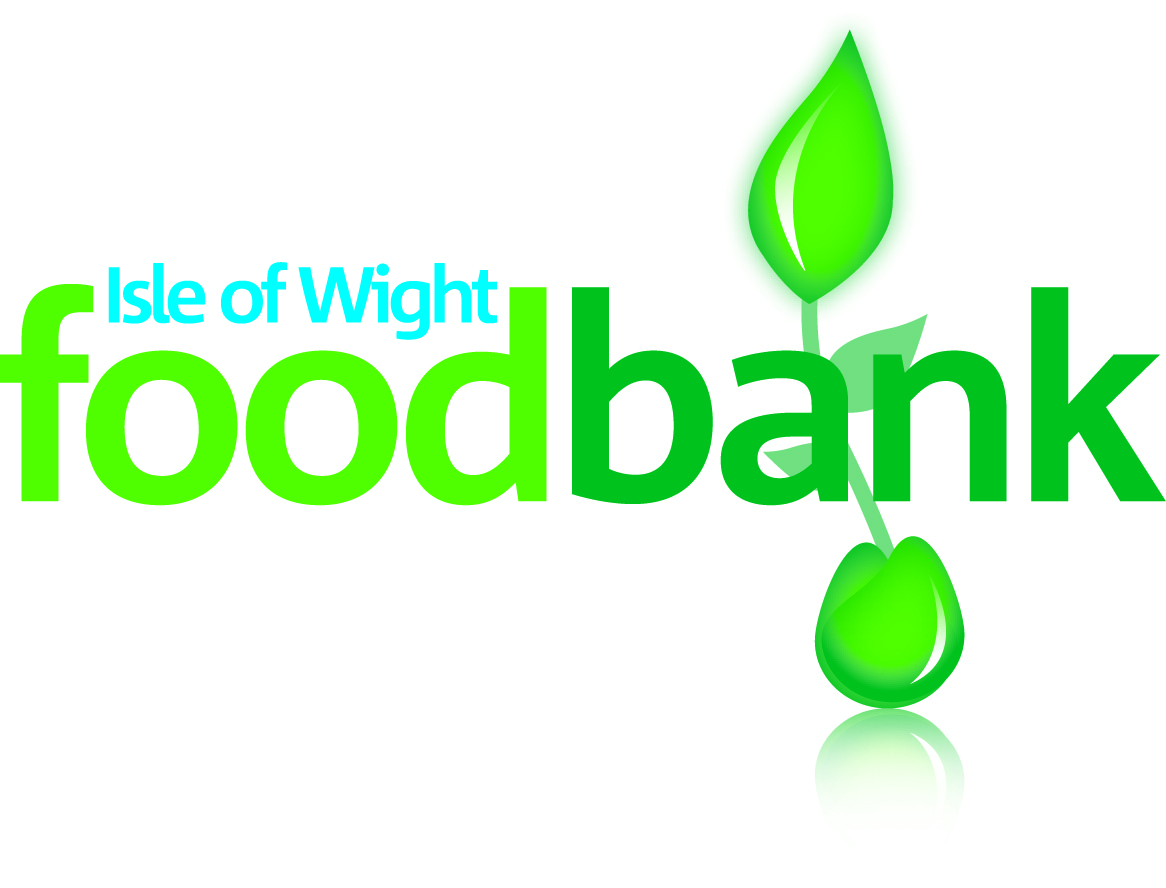 Pre-loved Clothing & TextilesSaturday 7th March 10am - 1pmAt the foodbank Centre:LOVE LANE, COWES, PO31 7ETCome along for great quality, BARGAIN second-hand clothes together with unique handmade crafts and…Tea, Coffee, Cake and Tombola#TurningFashionIntoFoodVisit our website:www.isleofwight.foodbank.org.uk e: info@isleofwight.foodbank.org.uk  t: 01983-292040 